Sacrament Preparation sessions for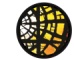 Grades 3-5Confirmation & First Eucharist begins on Saturday, January 9, 2021As parents, through our baptisms, we are called to be Jesus’ witnesses in our own time and place, especially to the children that God has given us to raise in the Catholic faith.  If your child has been baptized Catholic, has received the Sacrament of Reconciliation, and is in the 3rd Grade (recommended age by the Diocese of Gaylord) - you are called to help your child grow and learn through the Sacraments of Confirmation and Eucharist.  Our parish begins this preparation on Saturday, January 9, 2020 and will conclude with the Celebration of the Sacraments with our Bishop during the Easter Season..Please note that this year, we will hold ONLY ONE SESSION and our session will be held in the Church.  We can and will Live-Stream the session for any participants that cannot make a session or choose not to meet in person. Please let us know which participation mode you prefer.All Sessions are held in the Church.Following are the scheduled sessions and times:Session 1   Saturday, January 9 (10:00-11:30 a.m.)Session 2   Saturday, January 23 (10:00-11:30 a.m.)Session 3   Saturday, February 13 (10:00-11:30 a.m.)Session 4   Saturday, March 13 (10:00-11:30 a.m.)Session 5   Saturday, March 20 (10:00-11:30 a.m.)Retreat for ALL participants – yet to be determinedPractice for Sacraments: TBDCelebration of Sacraments – TBDRegistration forms are available online at sfparish.org under Faith Formation drop down menu in Sacrament Preparation, or at the Parish Office.Questions? Call Cheryl Lee at theFaith Formation Office (231) 947-4620 ext. 222